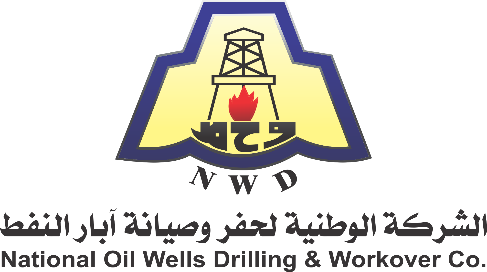 المواصفات الفنيةTECHNICAL SPECIFICATIONعطاء رقم  BID NO.   NWD-TC-2023-T-50-19No.Qty.Uoi.Description.11EAHCI Power unit, Hydraulic, STD Ambient powered by Cat C32 Engine,Part No. 72097921EATorque track set flanged 12 x 8" Complete.31EAHose reel/Service Loop, Complete with 225-FT Long D6P,Part No 13857. 41EADrillers Panel, 24 VDC, HCI, Part No 730162.51EAKit Rig Up Standard, Portable, 500/600-HCI/S-750-1205, Part No 1340015.61EAKit Commissioning, 500-HCI-750-1205,Part No 13868.72EAKit Documentation, 500-HCI-1205/STD English,Part No 1120511.8. Two Years Recommended spare parts.9. Operating & Maintenance Parts Book,   in English.10. 1 Year Warranty.11. Part List.12. COC Required13. Installation & Commissioning,Note: All above items are for TESCO 500 Tons HCI 1205 HP, TOP DRIVE,Hydraulic run with Serial No. First unit TESCO TDS Serial No: 320 – Second unit TESCO TDS Serial No: 1345-I.End of Specification.